UNITED STATESSECURITIES AND EXCHANGE COMMISSIONWashington, D.C. 20549SCHEDULE 13D(Rule 13d-101)INFORMATION TO BE INCLUDED IN STATEMENTS FILED PURSUANTTO § 240.13d-1(a) AND AMENDMENTS THERETO FILED PURSUANT TO240.13d-2(a) (Amendment No. 1)1Globalstar, Inc.(Name of Issuer)Voting Common Stock, par value $0.0001(Title of Class of Securities)378973408(CUSIP Number)ANDREW FREEDMAN, ESQ.STEVE WOLOSKY, ESQ.OLSHAN FROME WOLOSKY LLP1325 Avenue of the AmericasNew York, New York 10019(212) 451-2300(Name, Address and Telephone Number of PersonAuthorized to Receive Notices and Communications)April 30, 2018(Date of Event Which Requires Filing of This Statement)If the filing person has previously filed a statement on Schedule 13G to report the acquisition that is the subject of this Schedule 13D, and is filing this schedule because of §§ 240.13d-1(e), 240.13d-1(f) or 240.13d-1(g), check the following box ☒.Note: Schedules filed in paper format shall include a signed original and five copies of the schedule, including all exhibits. See § 240.13d-7 for other parties to whom copies are to be sent.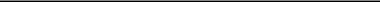 The remainder of this cover page shall be filled out for a reporting person’s initial filing on this form with respect to the subject class of securities, and for any subsequent amendment containing information which would alter disclosures provided in a prior cover page.The information required on the remainder of this cover page shall not be deemed to be “filed” for the purpose of Section 18 of the Securities Exchange Act of 1934 (“Act”) or otherwise subject to the liabilities of that section of the Act but shall be subject to all other provisions of the Act (however, see the Notes).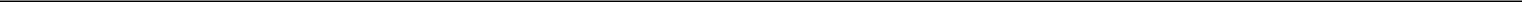 CUSIP No. 378973408CUSIP No. 378973408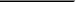 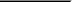 Less than 1%TYPE OF REPORTING PERSON PN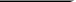 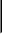 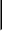 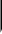 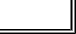 3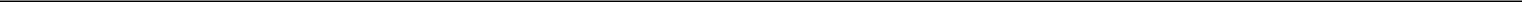 CUSIP No. 378973408CUSIP No. 378973408CUSIP No. 378973408CUSIP No. 378973408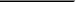 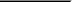 TYPE OF REPORTING PERSON IA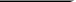 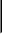 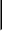 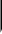 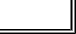 7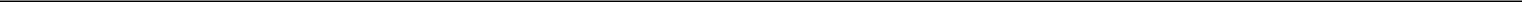 CUSIP No. 378973408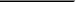 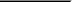 TYPE OF REPORTING PERSON OO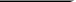 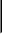 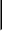 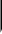 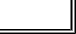 8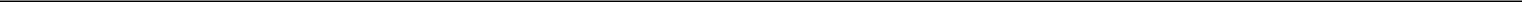 CUSIP No. 378973408CUSIP No. 378973408The following constitutes Amendment No. 1 to the Schedule 13D filed by the undersigned (“Amendment No. 1”). This Amendment No. 1 amends the Schedule 13D as specifically set forth herein.Item 4.	Purpose of Transaction.Item 4 is hereby amended to add the following:On April 25, 2018, the Issuer publicly announced plans to merge a subsidiary with Thermo Acquisitions, Inc., an entity controlled by the Issuer’s Chairman and Chief Executive Officer. The Reporting Persons believe this proposed transaction to be ill-advised, not in the best interests of the Issuer’s shareholders and would substantially dilute the minority shareholders of the Issuer for the benefit of the Issuer’s Chairman and Chief Executive Officer.Accordingly, the Reporting Persons are evaluating any and all options with regard to the proposed transaction, including the commencement of litigation against the Issuer and its Board of Directors relating to, among other things, breach of fiduciary duties claims. The Reporting Persons intend to engage in discussions with other shareholders regarding potential litigation concerning the proposed transaction.10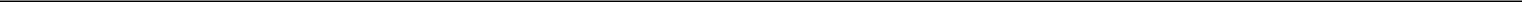 CUSIP No. 378973408SIGNATURESAfter reasonable inquiry and to the best of his knowledge and belief, the undersigned certifies that the information set forth in this statement is true, complete and correct.Dated: April 30, 2018MUDRICK DISTRESSED OPPORTUNITY SPECIALTY FUND, L.P.MUDRICK DISTRESSED OPPORTUNITY DRAWDOWN FUND, L.P.MUDRICK DISTRESSED OPPORTUNITY DRAWDOWN FUND GP,LLC11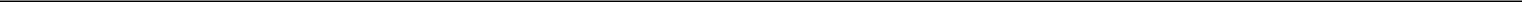 CUSIP No. 378973408MUDRICK CAPITAL MANAGEMENT, L.P./s/ Jason MudrickJASON MUDRICK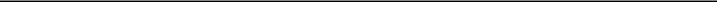 12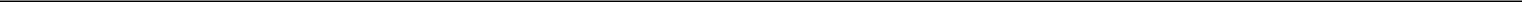 1NAME OF REPORTING PERSONNAME OF REPORTING PERSONNAME OF REPORTING PERSONMudrick Distressed Opportunity Specialty Fund, L.P.Mudrick Distressed Opportunity Specialty Fund, L.P.Mudrick Distressed Opportunity Specialty Fund, L.P.2CHECK THE APPROPRIATE BOX IF A MEMBER OF A GROUPCHECK THE APPROPRIATE BOX IF A MEMBER OF A GROUPCHECK THE APPROPRIATE BOX IF A MEMBER OF A GROUP(a) ☐(b) ☒3SEC USE ONLYSEC USE ONLY4SOURCE OF FUNDSSOURCE OF FUNDSWCWC5CHECK BOX IF DISCLOSURE OF LEGAL PROCEEDINGS IS REQUIRED PURSUANT TO ITEM 2(d) ORCHECK BOX IF DISCLOSURE OF LEGAL PROCEEDINGS IS REQUIRED PURSUANT TO ITEM 2(d) ORCHECK BOX IF DISCLOSURE OF LEGAL PROCEEDINGS IS REQUIRED PURSUANT TO ITEM 2(d) OR☐2(e)2(e)6CITIZENSHIP OR PLACE OF ORGANIZATIONCITIZENSHIP OR PLACE OF ORGANIZATIONCITIZENSHIP OR PLACE OF ORGANIZATIONDELAWAREDELAWARENUMBER OF7SOLE VOTING POWERSHARESBENEFICIALLY- 0 -OWNED BY8SHARED VOTING POWEREACHREPORTING2,651,221PERSON WITH9SOLE DISPOSITIVE POWER- 0 -10SHARED DISPOSITIVE POWER2,651,22111AGGREGATE AMOUNT BENEFICIALLY OWNED BY EACH REPORTING PERSONAGGREGATE AMOUNT BENEFICIALLY OWNED BY EACH REPORTING PERSONAGGREGATE AMOUNT BENEFICIALLY OWNED BY EACH REPORTING PERSON2,651,22112CHECK BOX IF THE AGGREGATE AMOUNT IN ROW (11) EXCLUDES CERTAIN SHARESCHECK BOX IF THE AGGREGATE AMOUNT IN ROW (11) EXCLUDES CERTAIN SHARESCHECK BOX IF THE AGGREGATE AMOUNT IN ROW (11) EXCLUDES CERTAIN SHARES☐13PERCENT OF CLASS REPRESENTED BY AMOUNT IN ROW (11)PERCENT OF CLASS REPRESENTED BY AMOUNT IN ROW (11)PERCENT OF CLASS REPRESENTED BY AMOUNT IN ROW (11)Less than 1%Less than 1%14TYPE OF REPORTING PERSONTYPE OF REPORTING PERSONTYPE OF REPORTING PERSONPNPN211NAME OF REPORTING PERSONNAME OF REPORTING PERSONNAME OF REPORTING PERSONMudrick Distressed Opportunity Drawdown Fund, L.P.Mudrick Distressed Opportunity Drawdown Fund, L.P.Mudrick Distressed Opportunity Drawdown Fund, L.P.22CHECK THE APPROPRIATE BOX IF A MEMBER OF A GROUPCHECK THE APPROPRIATE BOX IF A MEMBER OF A GROUPCHECK THE APPROPRIATE BOX IF A MEMBER OF A GROUP(a) ☐(b) ☒33SEC USE ONLYSEC USE ONLY4SOURCE OF FUNDSSOURCE OF FUNDSWCWC55CHECK BOX IF DISCLOSURE OF LEGAL PROCEEDINGS IS REQUIRED PURSUANT TO ITEM 2(d) ORCHECK BOX IF DISCLOSURE OF LEGAL PROCEEDINGS IS REQUIRED PURSUANT TO ITEM 2(d) ORCHECK BOX IF DISCLOSURE OF LEGAL PROCEEDINGS IS REQUIRED PURSUANT TO ITEM 2(d) OR☐2(e)2(e)66CITIZENSHIP OR PLACE OF ORGANIZATIONCITIZENSHIP OR PLACE OF ORGANIZATIONCITIZENSHIP OR PLACE OF ORGANIZATIONDELAWAREDELAWARENUMBER OF7SOLE VOTING POWERSHARESBENEFICIALLY- 0 -OWNED BY8SHARED VOTING POWEREACHREPORTING11,367,663PERSON WITH9SOLE DISPOSITIVE POWER- 0 -10SHARED DISPOSITIVE POWER11,367,66311AGGREGATE AMOUNT BENEFICIALLY OWNED BY EACH REPORTING PERSONAGGREGATE AMOUNT BENEFICIALLY OWNED BY EACH REPORTING PERSONAGGREGATE AMOUNT BENEFICIALLY OWNED BY EACH REPORTING PERSON11,367,66312CHECK BOX IF THE AGGREGATE AMOUNT IN ROW (11) EXCLUDES CERTAIN SHARESCHECK BOX IF THE AGGREGATE AMOUNT IN ROW (11) EXCLUDES CERTAIN SHARESCHECK BOX IF THE AGGREGATE AMOUNT IN ROW (11) EXCLUDES CERTAIN SHARES☐13PERCENT OF CLASS REPRESENTED BY AMOUNT IN ROW (11)PERCENT OF CLASS REPRESENTED BY AMOUNT IN ROW (11)PERCENT OF CLASS REPRESENTED BY AMOUNT IN ROW (11)1NAME OF REPORTING PERSONNAME OF REPORTING PERSONNAME OF REPORTING PERSONMudrick Distressed Opportunity Fund Global, L.P.Mudrick Distressed Opportunity Fund Global, L.P.Mudrick Distressed Opportunity Fund Global, L.P.2CHECK THE APPROPRIATE BOX IF A MEMBER OF A GROUPCHECK THE APPROPRIATE BOX IF A MEMBER OF A GROUPCHECK THE APPROPRIATE BOX IF A MEMBER OF A GROUP(a) ☐(b) ☒3SEC USE ONLYSEC USE ONLY4SOURCE OF FUNDSSOURCE OF FUNDSWCWC5CHECK BOX IF DISCLOSURE OF LEGAL PROCEEDINGS IS REQUIRED PURSUANT TO ITEM 2(d) ORCHECK BOX IF DISCLOSURE OF LEGAL PROCEEDINGS IS REQUIRED PURSUANT TO ITEM 2(d) ORCHECK BOX IF DISCLOSURE OF LEGAL PROCEEDINGS IS REQUIRED PURSUANT TO ITEM 2(d) OR☐2(e)2(e)6CITIZENSHIP OR PLACE OF ORGANIZATIONCITIZENSHIP OR PLACE OF ORGANIZATIONCITIZENSHIP OR PLACE OF ORGANIZATIONCAYMAN ISLANDSCAYMAN ISLANDSCAYMAN ISLANDSNUMBER OF7SOLE VOTING POWERSHARESBENEFICIALLY- 0 -OWNED BY8SHARED VOTING POWEREACHREPORTING27,779,411PERSON WITH9SOLE DISPOSITIVE POWER- 0 -10SHARED DISPOSITIVE POWER27,779,41111AGGREGATE AMOUNT BENEFICIALLY OWNED BY EACH REPORTING PERSONAGGREGATE AMOUNT BENEFICIALLY OWNED BY EACH REPORTING PERSONAGGREGATE AMOUNT BENEFICIALLY OWNED BY EACH REPORTING PERSON27,779,41112CHECK BOX IF THE AGGREGATE AMOUNT IN ROW (11) EXCLUDES CERTAIN SHARESCHECK BOX IF THE AGGREGATE AMOUNT IN ROW (11) EXCLUDES CERTAIN SHARESCHECK BOX IF THE AGGREGATE AMOUNT IN ROW (11) EXCLUDES CERTAIN SHARES☐13PERCENT OF CLASS REPRESENTED BY AMOUNT IN ROW (11)PERCENT OF CLASS REPRESENTED BY AMOUNT IN ROW (11)PERCENT OF CLASS REPRESENTED BY AMOUNT IN ROW (11)2.2%14TYPE OF REPORTING PERSONTYPE OF REPORTING PERSONTYPE OF REPORTING PERSONPNPN41NAME OF REPORTING PERSONNAME OF REPORTING PERSONNAME OF REPORTING PERSONMudrick GP, LLCMudrick GP, LLCMudrick GP, LLC2CHECK THE APPROPRIATE BOX IF A MEMBER OF A GROUPCHECK THE APPROPRIATE BOX IF A MEMBER OF A GROUPCHECK THE APPROPRIATE BOX IF A MEMBER OF A GROUP(a) ☐(b) ☒3SEC USE ONLYSEC USE ONLY4SOURCE OF FUNDSSOURCE OF FUNDSAFAF5CHECK BOX IF DISCLOSURE OF LEGAL PROCEEDINGS IS REQUIRED PURSUANT TO ITEM 2(d) ORCHECK BOX IF DISCLOSURE OF LEGAL PROCEEDINGS IS REQUIRED PURSUANT TO ITEM 2(d) ORCHECK BOX IF DISCLOSURE OF LEGAL PROCEEDINGS IS REQUIRED PURSUANT TO ITEM 2(d) OR☐2(e)2(e)6CITIZENSHIP OR PLACE OF ORGANIZATIONCITIZENSHIP OR PLACE OF ORGANIZATIONCITIZENSHIP OR PLACE OF ORGANIZATIONDELAWAREDELAWARENUMBER OF7SOLE VOTING POWERSHARESBENEFICIALLY- 0 -OWNED BY8SHARED VOTING POWEREACHREPORTING30,430,632PERSON WITH9SOLE DISPOSITIVE POWER- 0 -10SHARED DISPOSITIVE POWER30,430,63211AGGREGATE AMOUNT BENEFICIALLY OWNED BY EACH REPORTING PERSONAGGREGATE AMOUNT BENEFICIALLY OWNED BY EACH REPORTING PERSONAGGREGATE AMOUNT BENEFICIALLY OWNED BY EACH REPORTING PERSON30,430,63212CHECK BOX IF THE AGGREGATE AMOUNT IN ROW (11) EXCLUDES CERTAIN SHARESCHECK BOX IF THE AGGREGATE AMOUNT IN ROW (11) EXCLUDES CERTAIN SHARESCHECK BOX IF THE AGGREGATE AMOUNT IN ROW (11) EXCLUDES CERTAIN SHARES☐13PERCENT OF CLASS REPRESENTED BY AMOUNT IN ROW (11)PERCENT OF CLASS REPRESENTED BY AMOUNT IN ROW (11)PERCENT OF CLASS REPRESENTED BY AMOUNT IN ROW (11)2.4%14TYPE OF REPORTING PERSONTYPE OF REPORTING PERSONTYPE OF REPORTING PERSONOOOO51NAME OF REPORTING PERSONNAME OF REPORTING PERSONNAME OF REPORTING PERSONMudrick Distressed Opportunity Drawdown Fund GP, LLCMudrick Distressed Opportunity Drawdown Fund GP, LLCMudrick Distressed Opportunity Drawdown Fund GP, LLC2CHECK THE APPROPRIATE BOX IF A MEMBER OF A GROUPCHECK THE APPROPRIATE BOX IF A MEMBER OF A GROUPCHECK THE APPROPRIATE BOX IF A MEMBER OF A GROUP(a) ☐(b) ☒3SEC USE ONLYSEC USE ONLY4SOURCE OF FUNDSSOURCE OF FUNDSAFAF5CHECK BOX IF DISCLOSURE OF LEGAL PROCEEDINGS IS REQUIRED PURSUANT TO ITEM 2(d) ORCHECK BOX IF DISCLOSURE OF LEGAL PROCEEDINGS IS REQUIRED PURSUANT TO ITEM 2(d) ORCHECK BOX IF DISCLOSURE OF LEGAL PROCEEDINGS IS REQUIRED PURSUANT TO ITEM 2(d) OR☐2(e)2(e)6CITIZENSHIP OR PLACE OF ORGANIZATIONCITIZENSHIP OR PLACE OF ORGANIZATIONCITIZENSHIP OR PLACE OF ORGANIZATIONDELAWAREDELAWARENUMBER OF7SOLE VOTING POWERSHARESBENEFICIALLY- 0 -OWNED BY8SHARED VOTING POWEREACHREPORTING11,367,663PERSON WITH9SOLE DISPOSITIVE POWER- 0 -10SHARED DISPOSITIVE POWER11,367,66311AGGREGATE AMOUNT BENEFICIALLY OWNED BY EACH REPORTING PERSONAGGREGATE AMOUNT BENEFICIALLY OWNED BY EACH REPORTING PERSONAGGREGATE AMOUNT BENEFICIALLY OWNED BY EACH REPORTING PERSON11,367,66312CHECK BOX IF THE AGGREGATE AMOUNT IN ROW (11) EXCLUDES CERTAIN SHARESCHECK BOX IF THE AGGREGATE AMOUNT IN ROW (11) EXCLUDES CERTAIN SHARESCHECK BOX IF THE AGGREGATE AMOUNT IN ROW (11) EXCLUDES CERTAIN SHARES☐13PERCENT OF CLASS REPRESENTED BY AMOUNT IN ROW (11)PERCENT OF CLASS REPRESENTED BY AMOUNT IN ROW (11)PERCENT OF CLASS REPRESENTED BY AMOUNT IN ROW (11)Less than 1%Less than 1%14TYPE OF REPORTING PERSONTYPE OF REPORTING PERSONTYPE OF REPORTING PERSONOOOO61NAME OF REPORTING PERSONNAME OF REPORTING PERSONNAME OF REPORTING PERSONMudrick Capital Management, L.P.Mudrick Capital Management, L.P.Mudrick Capital Management, L.P.2CHECK THE APPROPRIATE BOX IF A MEMBER OF A GROUPCHECK THE APPROPRIATE BOX IF A MEMBER OF A GROUPCHECK THE APPROPRIATE BOX IF A MEMBER OF A GROUP(a) ☐(b) ☒3SEC USE ONLYSEC USE ONLY4SOURCE OF FUNDSSOURCE OF FUNDSWCWC5CHECK BOX IF DISCLOSURE OF LEGAL PROCEEDINGS IS REQUIRED PURSUANT TO ITEM 2(d) ORCHECK BOX IF DISCLOSURE OF LEGAL PROCEEDINGS IS REQUIRED PURSUANT TO ITEM 2(d) ORCHECK BOX IF DISCLOSURE OF LEGAL PROCEEDINGS IS REQUIRED PURSUANT TO ITEM 2(d) OR☐2(e)2(e)6CITIZENSHIP OR PLACE OF ORGANIZATIONCITIZENSHIP OR PLACE OF ORGANIZATIONCITIZENSHIP OR PLACE OF ORGANIZATIONDELAWAREDELAWARENUMBER OF7SOLE VOTING POWERSHARESBENEFICIALLY- 0 -OWNED BY8SHARED VOTING POWEREACHREPORTING70,689,669PERSON WITH9SOLE DISPOSITIVE POWER- 0 -10SHARED DISPOSITIVE POWER70,689,66911AGGREGATE AMOUNT BENEFICIALLY OWNED BY EACH REPORTING PERSONAGGREGATE AMOUNT BENEFICIALLY OWNED BY EACH REPORTING PERSONAGGREGATE AMOUNT BENEFICIALLY OWNED BY EACH REPORTING PERSON70,689,66912CHECK BOX IF THE AGGREGATE AMOUNT IN ROW (11) EXCLUDES CERTAIN SHARESCHECK BOX IF THE AGGREGATE AMOUNT IN ROW (11) EXCLUDES CERTAIN SHARESCHECK BOX IF THE AGGREGATE AMOUNT IN ROW (11) EXCLUDES CERTAIN SHARES☐13PERCENT OF CLASS REPRESENTED BY AMOUNT IN ROW (11)PERCENT OF CLASS REPRESENTED BY AMOUNT IN ROW (11)PERCENT OF CLASS REPRESENTED BY AMOUNT IN ROW (11)5.6%1NAME OF REPORTING PERSONNAME OF REPORTING PERSONNAME OF REPORTING PERSONMudrick Capital Management, LLCMudrick Capital Management, LLCMudrick Capital Management, LLC2CHECK THE APPROPRIATE BOX IF A MEMBER OF A GROUPCHECK THE APPROPRIATE BOX IF A MEMBER OF A GROUPCHECK THE APPROPRIATE BOX IF A MEMBER OF A GROUP(a) ☐(b) ☒3SEC USE ONLYSEC USE ONLY4SOURCE OF FUNDSSOURCE OF FUNDSAFAF5CHECK BOX IF DISCLOSURE OF LEGAL PROCEEDINGS IS REQUIRED PURSUANT TO ITEM 2(d) ORCHECK BOX IF DISCLOSURE OF LEGAL PROCEEDINGS IS REQUIRED PURSUANT TO ITEM 2(d) ORCHECK BOX IF DISCLOSURE OF LEGAL PROCEEDINGS IS REQUIRED PURSUANT TO ITEM 2(d) OR☐2(e)2(e)6CITIZENSHIP OR PLACE OF ORGANIZATIONCITIZENSHIP OR PLACE OF ORGANIZATIONCITIZENSHIP OR PLACE OF ORGANIZATIONDELAWAREDELAWARENUMBER OF7SOLE VOTING POWERSHARESBENEFICIALLY- 0 -OWNED BY8SHARED VOTING POWEREACHREPORTING70,689,669PERSON WITH9SOLE DISPOSITIVE POWER- 0 -10SHARED DISPOSITIVE POWER70,689,66911AGGREGATE AMOUNT BENEFICIALLY OWNED BY EACH REPORTING PERSONAGGREGATE AMOUNT BENEFICIALLY OWNED BY EACH REPORTING PERSONAGGREGATE AMOUNT BENEFICIALLY OWNED BY EACH REPORTING PERSON70,689,66912CHECK BOX IF THE AGGREGATE AMOUNT IN ROW (11) EXCLUDES CERTAIN SHARESCHECK BOX IF THE AGGREGATE AMOUNT IN ROW (11) EXCLUDES CERTAIN SHARESCHECK BOX IF THE AGGREGATE AMOUNT IN ROW (11) EXCLUDES CERTAIN SHARES☐13PERCENT OF CLASS REPRESENTED BY AMOUNT IN ROW (11)PERCENT OF CLASS REPRESENTED BY AMOUNT IN ROW (11)PERCENT OF CLASS REPRESENTED BY AMOUNT IN ROW (11)5.6%1NAME OF REPORTING PERSONNAME OF REPORTING PERSONNAME OF REPORTING PERSONJason MudrickJason Mudrick2CHECK THE APPROPRIATE BOX IF A MEMBER OF A GROUPCHECK THE APPROPRIATE BOX IF A MEMBER OF A GROUPCHECK THE APPROPRIATE BOX IF A MEMBER OF A GROUP(a) ☐(b) ☒3SEC USE ONLYSEC USE ONLY4SOURCE OF FUNDSSOURCE OF FUNDSAFAF5CHECK BOX IF DISCLOSURE OF LEGAL PROCEEDINGS IS REQUIRED PURSUANT TO ITEM 2(d) ORCHECK BOX IF DISCLOSURE OF LEGAL PROCEEDINGS IS REQUIRED PURSUANT TO ITEM 2(d) ORCHECK BOX IF DISCLOSURE OF LEGAL PROCEEDINGS IS REQUIRED PURSUANT TO ITEM 2(d) OR☐2(e)2(e)6CITIZENSHIP OR PLACE OF ORGANIZATIONCITIZENSHIP OR PLACE OF ORGANIZATIONCITIZENSHIP OR PLACE OF ORGANIZATIONUnited States of AmericaUnited States of AmericaUnited States of AmericaNUMBER OF7SOLE VOTING POWERSHARESBENEFICIALLY- 0 -OWNED BY8SHARED VOTING POWEREACHREPORTING70,689,669PERSON WITH9SOLE DISPOSITIVE POWER- 0 -10SHARED DISPOSITIVE POWER70,689,66911AGGREGATE AMOUNT BENEFICIALLY OWNED BY EACH REPORTING PERSONAGGREGATE AMOUNT BENEFICIALLY OWNED BY EACH REPORTING PERSONAGGREGATE AMOUNT BENEFICIALLY OWNED BY EACH REPORTING PERSON70,689,66912CHECK BOX IF THE AGGREGATE AMOUNT IN ROW (11) EXCLUDES CERTAIN SHARESCHECK BOX IF THE AGGREGATE AMOUNT IN ROW (11) EXCLUDES CERTAIN SHARESCHECK BOX IF THE AGGREGATE AMOUNT IN ROW (11) EXCLUDES CERTAIN SHARES☐13PERCENT OF CLASS REPRESENTED BY AMOUNT IN ROW (11)PERCENT OF CLASS REPRESENTED BY AMOUNT IN ROW (11)PERCENT OF CLASS REPRESENTED BY AMOUNT IN ROW (11)5.6%14TYPE OF REPORTING PERSONTYPE OF REPORTING PERSONTYPE OF REPORTING PERSONININ9By:Mudrick GP, LLC, its general partnerMudrick GP, LLC, its general partnerBy:/s/ Jason Mudrick/s/ Jason MudrickName:Jason MudrickTitle:Sole MemberBy:Mudrick Distressed Opportunity Drawdown Fund GP, LLC, itsMudrick Distressed Opportunity Drawdown Fund GP, LLC, itsgeneral partnergeneral partnerBy:/s/ Jason Mudrick/s/ Jason MudrickName:Jason MudrickTitle:Sole MemberMUDRICK DISTRESSED OPPORTUNITY FUND GLOBAL, L.P.MUDRICK DISTRESSED OPPORTUNITY FUND GLOBAL, L.P.MUDRICK DISTRESSED OPPORTUNITY FUND GLOBAL, L.P.By:Mudrick GP, LLC, its general partnerMudrick GP, LLC, its general partnerBy:/s/ Jason Mudrick/s/ Jason MudrickName:Jason MudrickTitle:Sole MemberMUDRICK GP, LLCMUDRICK GP, LLCBy:/s/ Jason Mudrick/s/ Jason MudrickName:Jason MudrickTitle:Sole MemberBy:/s/ Jason Mudrick/s/ Jason MudrickName:Jason MudrickTitle:Sole MemberBy:Mudrick Capital Management, LLC, its general partnerMudrick Capital Management, LLC, its general partnerBy:/s/ Jason Mudrick/s/ Jason MudrickName:Jason MudrickTitle:Sole MemberMUDRICK CAPITAL MANAGEMENT, LLCMUDRICK CAPITAL MANAGEMENT, LLCMUDRICK CAPITAL MANAGEMENT, LLCBy:/s/ Jason Mudrick/s/ Jason MudrickName:Jason MudrickTitle:Sole Member